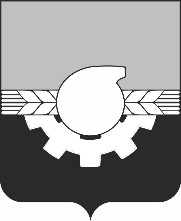 АДМИНИСТРАЦИЯ ГОРОДА КЕМЕРОВОПОСТАНОВЛЕНИЕот 02.04.2021 № 972О назначении ответственных лиц за внедрение проектной деятельности на территории города КемеровоВ целях организации проектной деятельности, в соответствии с постановлением Правительства Российской Федерации от 31.10.2018 № 1288 «Об организации проектной деятельности в Правительстве Российской Федерации», постановлением Коллегии Администрации Кемеровской области от 11.12.2018 № 569 «Об организации проектной деятельности в Кемеровской области», Уставом города КемеровоНазначить ответственным за внедрение проектной деятельности в администрации города Кемерово заместителя Главы города по экономическим вопросам М.Е. Неробова. 2. Назначить ответственных за реализацию региональных проектов на территории города Кемерово согласно приложению к настоящему постановлению.3. Комитету по работе со средствами массовой информации                         администрации города Кемерово обеспечить официальное опубликование настоящего постановления.4. Контроль за исполнением данного постановления оставляю за собой.Глава города                                                                                         И.В. СередюкПРИЛОЖЕНИЕ  к постановлению администрациигорода Кемеровоот  02.04.2021  № 972Перечень ответственных лиц за реализацию региональных проектов на территории города Кемерово№ п/пРегиональный проект Кемеровской области - КузбассаДолжность лица, ответственного за реализацию проекта1.«Финансовая поддержка семей при рождении детей»заместитель Главы города по социальным вопросам2.«Содействие занятости»первый заместитель Главы города 3. «Разработка и реализация программы системной поддержки и повышения качества жизни граждан старшего поколения»заместитель Главы города по социальным вопросам4.«Создание для всех категорий и групп населения условий для занятий физической культурой и спортом, массовым спортом, в том числе повышение уровня обеспеченности населения объектами спорта, а также подготовка спортивного резерва»заместитель Главы города по социальным вопросам5.«Современная школа»заместитель Главы города по социальным вопросам6.«Успех каждого ребенка»заместитель Главы города по социальным вопросам7.«Жилье»первый заместитель Главы города 8.«Формирование комфортной городской среды»заместитель Главы города, начальник управления жилищно-коммунального хозяйства 9.«Обеспечение устойчивого сокращения непригодного для проживания жилищного фонда»первый заместитель Главы города 10.«Обеспечение качественно нового уровня развития инфраструктуры культуры»заместитель Главы города по социальным вопросам11.«Дорожная сеть»заместитель Главы города, начальник управления дорожного хозяйства и благоустройства 12.«Общесистемные меры развития дорожного хозяйства»заместитель Главы города, начальник управления дорожного хозяйства и благоустройства 13.«Акселерация субъектов малого и среднего предпринимательства»заместитель Главы города по экономическим вопросам